02-179 КамАЗ-43105 6х6 бортовой вездеход для народного хозяйства гп 7 тн, прицеп до 11.5 тн, мест 3, вес: снаряженный 8.23 тн, полный 15.635 тн, КамАЗ-740-10 210 лс, 85 км/час, примерно 20000 экз., КамАЗ Набережные Челны, серийно 1984-89 г.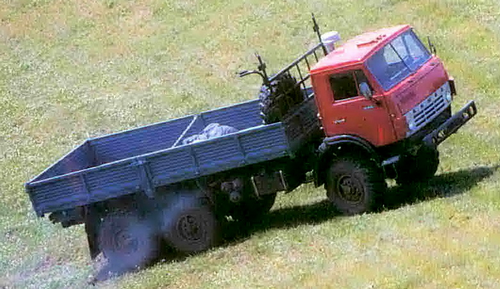  КамАЗ-4310 — основная модель грузового автомобиля увеличенной проходимости Камского автомобильного завода. Впервые сошла с конвейера в 1979 году, большая часть грузовиков собиралась для нужд Советской Армии. Уже в базовом исполнении предлагалась с постоянным полным приводом. Комплектовалась цельнометаллическим кузовом, двигателем КамАЗ-740.10 и четырьмя карданными валами. Прочное шасси автомобиля в сочетании с колесной формулой 6х6 обеспечивает перевозку любых грузов даже в условиях бездорожья. Он способен преодолевать крутые спуски и подъемы, а также водные преграды глубиной до 0.8 метров. С 1977 г. на базе КамАЗ-4310 начали разработку автомобиля увеличенной до 7 т грузоподъемности, используя наработки по семейству КамАЗ-5321. Впоследствии этот проект переродился в КамАЗ-43105, который предназначался для народного хозяйства. Этот автомобиль отличался конструкцией и длиной грузовой платформы от КамАЗ-5320 (5200 мм против 4800 мм у КамАЗ-4310), увеличенной грузоподъёмностью (7 т против 5 т) и отсутствием держателя запасного колеса (ДЗК) за кабиной (на опытных образцах КамАЗ-43105 «запаска» закреплённая сзади под рамой «садилась» на препятствия и была «перекинута» в кузов к переднему борту справа). В комплектации для военных он оснащался системой централизованной подкачки шин. (В принципе, все «вездеходы» имели одинаковые мосты с блоками накачки — весь узел моста собирался на единственном конвейере из одних и тех же деталей — не на все машины монтировалась вся система.)    Основным прицепом для автомобиля КамАЗ-43105 являлся ГКБ-8350. Грузоподъёмность такого автопоезда составляла 15 тонн. Автомобиль КамАЗ-43105 серийно производился на КамАЗе с 1984 по 1989 годы. В 1984 году, когда автомобиль стал серийно выходить с главного сборочного конвейера, было выпущено 2 604 грузовика. В 1989-ом, завершающем году было произведено 1504 автомобиля.Всего за пятилетнюю историю серийной сборки было выпущено более 20 000 автомобилей КамАЗ-43105. В ходе опытного и серийного производства автомобиля КамАЗ-43105 его конструкция продолжала совершенствоваться с целью повышения надёжности и ресурса, снижения затрат на техническое обслуживание и ремонт. Так появилась модификация КамАЗ-43106 с модернизированной подвеской и двигателем КамАЗ-740.10-20 мощностью 220 л.с. В 1989 году началась ее серийная сборка. В 1996 году на смену автомобилю КамАЗ-43106 пришел более совершенный КамАЗ-43115.Характеристики*КамАЗ-43105КамАЗ-43106Колесная формула6×6.16×6.1Габаритные размеры, мм
- длина - ширина - высота (по кабине)
- высота (по тенту)7730х2500
2900
35308040х2500
2860
3530База, мм3340 + 13203340 + 1320Колея для всех осей, мм20102010Дорожный просвет, мм365365Радиус поворота, м:
- по внешнему колесу
- габаритный
10,5
11,3
10,5
11,3Снаряженная масса, кг
- нагрузка на передний мост, кг
- нагрузка на заднюю тележку, кг8200
н/д
н/д8230
4280
3950Грузоподъёмность, кг70007000Полная масса с учётом дополнительного снаряжения, кг
- нагрузка на передний мост, кг
- нагрузка на заднюю тележку, кг15500
5100
1040015635
5235
10400Полная масса буксируемого прицепа, кг: - на дорогах с твердым покрытием
- на грунтовых дорогах и местности11500
700011500
7000Макс. скорость автомобиля (автопоезда), км/ч85 (80)85 (80)Время разгона одиночного автомобиля с места до скорости 60 км/ч, с3535Выбег автомобиля с 50 км/ч, м600600Тормозной путь автомобиля (автопоезда) с 40 км/ч, м17,2 (18,4)17,2 (18,4)Контрольный расход топлива, л/100 км, автомобиля при 60 км/чн/д31,0 (40,0)Запас топлива, л2 × 1252 × 125Макс. преодолеваемый автомобилем (автопоездом) подъём31° (20°)31° (20°)Глубина преодолеваемого брода с твердым дном при номинальном давлении в шинах, м0,8 (—)0,8 (—) Двигатель: Двигатель: Двигатель:МодельКамАЗ-740.10КамАЗ-740.20ТипдизельныйдизельныйРасположение и число цилиндровV-образное, 8V-образное, 8Рабочий объём, л10,8510,85Диаметр цилиндра и ход поршня, мм120/120120/120Номинальная мощность, брутто, кВт (л.с.) при частоте вращения коленчатого вала, об/мин154 (210)
2600164 (220)
2600Макс. крутящий момент, Нм (кгс•м) при частоте вращения коленчатого вала, об/мин637 (65)
1500…1800667 (68)
1600…1800Степень сжатия17н/д Трансмиссия: Трансмиссия: Трансмиссия:Коробка передач - 5-ступенчатая, с синхронизаторами на II, III, IV и V передачах, передат. числа: I-7,82; II-4,03; III-2,50; IV- 1,53; V-1,0; ЗХ-7,38. Раздаточная коробка - с двухступенчатым редуктором и цилиндрическим блокируемым межосевым дифференциалом планетарного типа, распределяющим крутящий момент между постоянно включенным передним мостом и мостами задней тележки в отношении 1:2. Передат. числа: I-1,692; II-0,917. Управление раздаточной коробкой - дистанционное, с электропневматическим приводом переключения передач. Привод механизма блокировки дифференциала - пневматический, с дистанционным управлением. Отбор мощности от раздаточной коробки - до 44,12 кВт (60 л.с.). Карданная передача - четыре карданных вала. Главная передача ведущих мостов - двойная: пара конических шестерен со спиральным зубом и пара цилиндрических косозубых шестерен; передат. число 7,22. Передний мост - с шарнирами равных угловых скоростей дискового типа (Тракта). Средний мост - проходной.Коробка передач - 5-ступенчатая, с синхронизаторами на II, III, IV и V передачах, передат. числа: I-7,82; II-4,03; III-2,50; IV- 1,53; V-1,0; ЗХ-7,38. Раздаточная коробка - с двухступенчатым редуктором и цилиндрическим блокируемым межосевым дифференциалом планетарного типа, распределяющим крутящий момент между постоянно включенным передним мостом и мостами задней тележки в отношении 1:2. Передат. числа: I-1,692; II-0,917. Управление раздаточной коробкой - дистанционное, с электропневматическим приводом переключения передач. Привод механизма блокировки дифференциала - пневматический, с дистанционным управлением. Отбор мощности от раздаточной коробки - до 44,12 кВт (60 л.с.). Карданная передача - четыре карданных вала. Главная передача ведущих мостов - двойная: пара конических шестерен со спиральным зубом и пара цилиндрических косозубых шестерен; передат. число 7,22. Передний мост - с шарнирами равных угловых скоростей дискового типа (Тракта). Средний мост - проходной.Коробка передач - 5-ступенчатая, с синхронизаторами на II, III, IV и V передачах, передат. числа: I-7,82; II-4,03; III-2,50; IV- 1,53; V-1,0; ЗХ-7,38. Раздаточная коробка - с двухступенчатым редуктором и цилиндрическим блокируемым межосевым дифференциалом планетарного типа, распределяющим крутящий момент между постоянно включенным передним мостом и мостами задней тележки в отношении 1:2. Передат. числа: I-1,692; II-0,917. Управление раздаточной коробкой - дистанционное, с электропневматическим приводом переключения передач. Привод механизма блокировки дифференциала - пневматический, с дистанционным управлением. Отбор мощности от раздаточной коробки - до 44,12 кВт (60 л.с.). Карданная передача - четыре карданных вала. Главная передача ведущих мостов - двойная: пара конических шестерен со спиральным зубом и пара цилиндрических косозубых шестерен; передат. число 7,22. Передний мост - с шарнирами равных угловых скоростей дискового типа (Тракта). Средний мост - проходной. Колёса и шины: Колёса и шины: Колёса и шины:Колёса - дисковые, обод 310-533. Шины 1220x400-533 мод. ИП-184 (широкопрофильные). На автомобилях давление воздуха в шинах передних и задних колес 3,5 кгс/см.Колёса - дисковые, обод 310-533. Шины 1220x400-533 мод. ИП-184 (широкопрофильные). На автомобилях давление воздуха в шинах передних и задних колес 3,5 кгс/см.Колёса - дисковые, обод 310-533. Шины 1220x400-533 мод. ИП-184 (широкопрофильные). На автомобилях давление воздуха в шинах передних и задних колес 3,5 кгс/см. Подвеска: Подвеска: Подвеска:Передняя - на полуэллиитических рессорах, с амортизаторами, с задними скользящими концами рессор. Задняя - балансирная, на полуэллиптических рессорах, с реактивными штангами, концы рессор - скользящие.Передняя - на полуэллиитических рессорах, с амортизаторами, с задними скользящими концами рессор. Задняя - балансирная, на полуэллиптических рессорах, с реактивными штангами, концы рессор - скользящие.Передняя - на полуэллиитических рессорах, с амортизаторами, с задними скользящими концами рессор. Задняя - балансирная, на полуэллиптических рессорах, с реактивными штангами, концы рессор - скользящие. Тормоза: Тормоза: Тормоза:Рабочая тормозная система - с барабанными механизмами (диаметр 400 мм, ширина накладок 140 мм, разжим - кулачковый), двухконтурцым пневматическим приводом (тормозные камеры: передние типа 24, тележки - 24/24 с пружинными энергоаккумуляторами). Стояночный тормоз - на тормоза тележки от пружинных энергоаккумуляторов, привод - пневматический. Запасной тормоз - совмещен со стояночным. Вспомогательный тормоз - моторный замедлитель с пневматическим приводом. Привод тормозов прицепа - комбинированный (двух- и однопроводный). Пневматический привод тормозов оборудован термодинамической осушкой сжатого воздуха.Рабочая тормозная система - с барабанными механизмами (диаметр 400 мм, ширина накладок 140 мм, разжим - кулачковый), двухконтурцым пневматическим приводом (тормозные камеры: передние типа 24, тележки - 24/24 с пружинными энергоаккумуляторами). Стояночный тормоз - на тормоза тележки от пружинных энергоаккумуляторов, привод - пневматический. Запасной тормоз - совмещен со стояночным. Вспомогательный тормоз - моторный замедлитель с пневматическим приводом. Привод тормозов прицепа - комбинированный (двух- и однопроводный). Пневматический привод тормозов оборудован термодинамической осушкой сжатого воздуха.Рабочая тормозная система - с барабанными механизмами (диаметр 400 мм, ширина накладок 140 мм, разжим - кулачковый), двухконтурцым пневматическим приводом (тормозные камеры: передние типа 24, тележки - 24/24 с пружинными энергоаккумуляторами). Стояночный тормоз - на тормоза тележки от пружинных энергоаккумуляторов, привод - пневматический. Запасной тормоз - совмещен со стояночным. Вспомогательный тормоз - моторный замедлитель с пневматическим приводом. Привод тормозов прицепа - комбинированный (двух- и однопроводный). Пневматический привод тормозов оборудован термодинамической осушкой сжатого воздуха. Рулевое управление: Рулевое управление: Рулевое управление:Рулевой механизм - винт с шариковой гайкой и поршень-рейка, зацепляющая с зубчатым сектором вала сошки. Гидроусилитель - встроенный передат. число рулевого механизма 20.Рулевой механизм - винт с шариковой гайкой и поршень-рейка, зацепляющая с зубчатым сектором вала сошки. Гидроусилитель - встроенный передат. число рулевого механизма 20.Рулевой механизм - винт с шариковой гайкой и поршень-рейка, зацепляющая с зубчатым сектором вала сошки. Гидроусилитель - встроенный передат. число рулевого механизма 20. Электрооборудование: Электрооборудование: Электрооборудование:Напряжение 24 В, ак. батареи 6СТ-190ТР или 6СТ-190TM (2 шт.), генератор Г288-Е (КамАЗ-43101) с регулятором напряжения 111.3702; генератор Г273-В (КамАЗ-43105 и -43106) с регулятором напряжения Я 120-М; стартер СТ142-Б1.Напряжение 24 В, ак. батареи 6СТ-190ТР или 6СТ-190TM (2 шт.), генератор Г288-Е (КамАЗ-43101) с регулятором напряжения 111.3702; генератор Г273-В (КамАЗ-43105 и -43106) с регулятором напряжения Я 120-М; стартер СТ142-Б1.Напряжение 24 В, ак. батареи 6СТ-190ТР или 6СТ-190TM (2 шт.), генератор Г288-Е (КамАЗ-43101) с регулятором напряжения 111.3702; генератор Г273-В (КамАЗ-43105 и -43106) с регулятором напряжения Я 120-М; стартер СТ142-Б1. Лебёдка: Лебёдка: Лебёдка:Барабанного типа, с червячным редуктором и ленточным тормозом, привод - от коробки отбора мощности через кардатгую передачу. Трос выдается вперед и назад (с применением блока). Макс. тяговое усилие: палиспастом при выдаче троса вперед - 10800 кгс, назад - 15400 кгс; без палиспаста вперед - 5400 кгс, назад - 7700 кгс. Рабочая длина троса при выдаче вперед 74,5-76,5 и при выдаче назад 81,5-83,5 м.Барабанного типа, с червячным редуктором и ленточным тормозом, привод - от коробки отбора мощности через кардатгую передачу. Трос выдается вперед и назад (с применением блока). Макс. тяговое усилие: палиспастом при выдаче троса вперед - 10800 кгс, назад - 15400 кгс; без палиспаста вперед - 5400 кгс, назад - 7700 кгс. Рабочая длина троса при выдаче вперед 74,5-76,5 и при выдаче назад 81,5-83,5 м.Барабанного типа, с червячным редуктором и ленточным тормозом, привод - от коробки отбора мощности через кардатгую передачу. Трос выдается вперед и назад (с применением блока). Макс. тяговое усилие: палиспастом при выдаче троса вперед - 10800 кгс, назад - 15400 кгс; без палиспаста вперед - 5400 кгс, назад - 7700 кгс. Рабочая длина троса при выдаче вперед 74,5-76,5 и при выдаче назад 81,5-83,5 м.